проект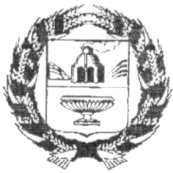 СОВЕТ ДЕПУТАТОВ НОВОКОПЫЛОВСКОГО СЕЛЬСОВЕТАЗАРИНСКОГО РАЙОНА АЛТАЙСКОГО КРАЯР Е Ш Е Н И Е 00.00.2021     											№ _ с. Новокопылово О внесении изменений и дополнений  в Положения о    порядке и условиях приватизации муниципальногоимущества Новокопыловского  сельсоветаЗаринского      района     Алтайского   края, утвержденное решением Совета депутатовНовокопыловского сельсовета от 22.07.2019 № 11В соответствии с Гражданским кодексом Российской Федерации, Федеральными законами от 31.07.2020 №  293 «О внесении изменений  в Федеральный закон от 21.12.2001 № 178-ФЗ «О приватизации государственного и муниципального имущества», от 06.10.2003 № 131-ФЗ «Об общих принципах организации местного самоуправления в Российской  Федерации», от 22.07.2008 № 159-ФЗ «Об особенностях отчуждения недвижимого имущества, находящегося в государственной собственности субъектов Российской Федерации или в муниципальной собственности и арендуемого субъектами малого и среднего предпринимательства и о внесении изменений в отдельные законодательные акты Российской Федерации», Уставом муниципального образования Новокопыловский сельсовет Заринского района Алтайского края,  Совет депутатов Новокопыловского сельсоветаРЕШИЛ:1.Внести в Положение о порядке и условиях приватизации муниципального имущества Новокопыловского сельсовета Заринского района  Алтайского края, утвержденное от 22.07.2019 №11 следующие изменения и дополнения:1.1. Пункт 4.1 пункта 4 "Компетенция администрации сельсовета по приватизации муниципального имущества, дополнить подпунктом следующего содержания:«7)органы местного самоуправления самостоятельно осуществляют функции по продаже муниципального имущества, а также своими решениями поручают юридическим лицам, указанным в подпункте 8.1 пункта 1 части 3 ст. 6 Федерального закона от 21.12.2001 № 178 ФЗ «О приватизации государственного и муниципального имущества», организовывать от имени собственника в установленном порядке продажу приватизируемого имущества, находящегося в собственности муниципальных образований, и (или) осуществлять функции продавца такого имущества».1.2. Пункт 6.5.2 пункта 6 "Способы приватизации муниципального имущества" изложить в новой редакции:"6.5.2. Предложения о цене  муниципального  имущества заявляются участниками аукциона открыто в ходе проведения торгов.Право его приобретения принадлежит покупателю, который предложит в ходе торгов наиболее высокую цену за такое имущество.При принятии к рассмотрению нескольких одинаковых предложений о цене приобретения имущества покупателем имущества признается  - претендент, заявка которого была зарегистрирована ранее других.Аукцион, в котором принял участие только один участник, признается несостоявшимся.1.3. Пункт 6.5.4 пункта 6 "Способы приватизации муниципального имущества" изложить в новой редакции:"6.5.4 Уведомления об отказе в рассмотрении поданного претендентом предложения о цене приобретения имущества и о признании претендента покупателем имущества выдаются соответственно претендентам и покупателю или их полномочным представителям под расписку в день подведения итогов продажи имущества либо высылаются в их адрес по почте заказным письмом в день подведения итогов аукциона.".1.4. Пункт 7 "Информационное обеспечение приватизации муниципального имущества" дополнить подпунктом 7.4 следующего содержания:	"7.4 Информационное сообщение о продаже муниципального имущества должно содержать, за исключением случаев, предусмотренных Федеральным законом от 21.12.2001 № 178-ФЗ "О приватизации государственного и муниципального имущества", следующие сведения:	1) наименование органа местного самоуправления, принявшего решение об условиях приватизации такого имущества, реквизиты указанного решения;	2) наименование такого имущества и иные позволяющие его индивидуализировать сведения (характеристика имущества);	3) способ приватизации такого имущества;	4) начальная цена продажи такого имущества;	5) форма подачи предложений о цене такого имущества;	6) условия и сроки платежа, необходимые реквизиты счетов;	7) размер задатка, срок и порядок его внесения, необходимые реквизиты счетов;	8) порядок, место, даты начала и окончания подачи заявок, предложений;	9) исчерпывающий перечень представляемых участниками торгов документов и требования к их оформлению;	10) срок заключения договора купли-продажи такого имущества;	11) порядок ознакомления покупателей с иной информацией, условиями договора купли-продажи такого имущества;	12) ограничения участия отдельных категорий физических лиц и юридических лиц в приватизации такого имущества;	13) порядок определения победителей (при проведении аукциона, специализированного аукциона, конкурса) либо лиц, имеющих право приобретения муниципального имущества (при проведении его продажи посредством публичного предложения и без объявления цены);	14) место и срок подведения итогов продажи муниципального имущества;	15) сведения обо всех предыдущих торгах по продаже такого имущества, объявленных в течение года, предшествующего его продаже, и об итогах торгов по продаже такого имущества;	16) размер и порядок выплаты вознаграждения юридическому лицу, которое в соответствии с подпунктом 8.1 пункта 1 статьи 6  Федерального Закона осуществляет функции продавца    муниципального  имущества и (или) которому решением органа местного самоуправления  поручено организовать от имени собственника продажу приватизируемого муниципального имущества".1.5. Пункт 7 "Информационное обеспечение приватизации муниципального имущества" дополнить подпунктом 7.5 следующего содержания:"7.5. В отношении объектов, включенных в прогнозный план приватизации муниципального имущества юридическим лицом, привлекаемым для организации продажи приватизируемого имущества и (или) осуществления функции продавца, может осуществляться дополнительное информационное обеспечение. С момента включения в прогнозные планы (программы) приватизации  государственного и муниципального имущества акционерных обществ, обществ с ограниченной ответственностью и государственных или  муниципальных унитарных предприятий они обязаны раскрывать информацию в порядке и в форме, которые утверждаются уполномоченным Правительством Российской Федерации федеральным органом исполнительной власти".2. Обнародовать настоящее решение на Web-странице администрации Новокопыловского сельсовета официального сайта Администрации Заринского района и на информационном стенде в администрации сельсовета, а также на информационном стенде в селе Смирново. 3.  Контроль за исполнением  настоящего решения возложить на постоянную комиссию Совета  депутатов Новокопыловского сельсовета  по бюджету, планированию, налоговой и социальной политике.	Глава сельсовета          			 				Н.В.Здвижкова